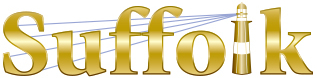 County Community College
Michael J. Grant Campus Academic AssemblyResolution 2019-09 [11]Approving the ASL101 American Sign Language I Course Adoption ProposalWhereas ASL101 American Sign Language I course is offered only at the Ammerman Campus; andWhereas the Humanities faculty at the Eastern campus have proposed adopting  ASL101 American Sign Language I; and Whereas the ASL101 American Sign Language I Course Adoption Proposal has received the necessary multi-campus approvals; and Whereas the College Curriculum Committee approved the ASL101 American Sign Language I Course Adoption Proposal on 09/26/2019 by a vote of [7-0-0]; therefore be itResolved that the  Grant Campus Academic Assembly approves the ASL101 American Sign Language I Course Adoption Proposal.Passed [42-4-0] on November 12, 2019